Príloha č. 5:Pamätná tabuľa Violy Valachovej  - NÁRODNÁ KULTÚRNA PAMIATKA č. 659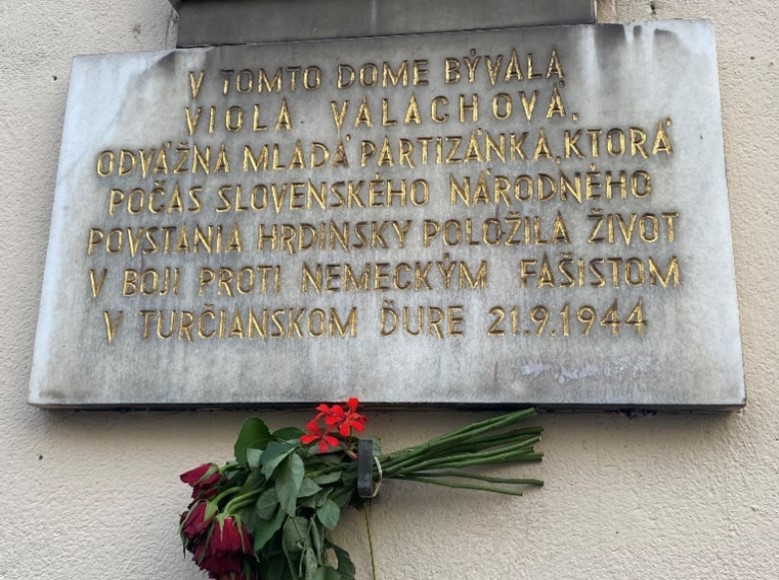 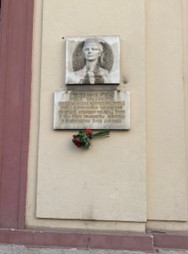 